Informe de actividades del Área Coordinadora de ArchivosTrimestre: enero – marzo de 2021El Área Coordinadora de Archivos del Instituto de Acceso a la Información Pública y Protección de Datos Personales en el estado de Oaxaca, presenta el informe trimestral de cumplimiento al Programa Anual de Desarrollo Archivístico 2021 correspondiente al periodo enero – abril 2021.El objetivo general del Programa es mejorar el funcionamiento del Sistema Institucional de Archivos en cada una de las etapas de la gestión documental con la finalidad de dar cumplimiento a las disposiciones legales aplicables en materia de archivos.Para alcanzar el objetivo antes descrito, en el trimestre que se reporta, se han realizado las siguientes actividades:Planeación.Elaboración de Programa Anual de Desarrollo Archivístico 2021 en cumplimiento con el artículo 23 de la Ley General de Archivos que establece que los Sujetos Obligados que cuenten con un sistema institucional de archivos, deberán elaborar un programa anual y publicarlo en su portal electrónico en los primeros treinta días naturales del ejercicio fiscal correspondiente.Mediante oficio IAIPPDP/ACA/26/2021 de fecha 22 de enero de 2021 se remitió al Consejo General Programa Anual de Desarrollo Archivístico 2021 del Instituto de Acceso a la Información Pública y Protección de Datos Personales del estado de Oaxaca con el Acuerdo ACDO/CG/IAIP/003/2021 y éste fue aprobado en la II Sesión Ordinaria del Consejo General el 28 de enero de 2021.Publicación en la página electrónica del Instituto del Programa Anual de Desarrollo Archivístico 2021.Elaboración y publicación en la página electrónica del Instituto del Informe anual de cumplimiento del Plan Anual de Trabajo Archivístico 2020.Elaboración y remisión a la Dirección de Comunicación, Capacitación, Evaluación, Archivo y Datos Personales mediante oficio IAIPPDP/ST/08/2021 de las rutas de implantación para el ejercicio 2021 de los Programas Nacionales del Sistema Nacional de Transparencia PROTAI y PRONADATOS en las que se plasmaron las actividades que corresponden al Área Coordinadora de Archivos.Instrumentos de control y consulta archivísticaDerivado de la ejecución del Plan de trabajo para la elaboración de las Fichas Técnicas de Valoración Documental, el Área Coordinadora de Archivos recibió por parte de las unidades administrativas productoras de la documentación las FTVD debidamente requisitadas y las turnó mediante oficio IAIPPDP/ACA/02/2021 al grupo interdisciplinario para su análisis y en su caso, formulación de opiniones.Análisis y opinión a las 74 FTVD elaboradas por las unidades administrativas productoras de la documentación, así como la integración de las opiniones emitidas por el Grupo Interdisciplinario a las mimas.Coordinación de la mesa de trabajo con las unidades administrativas productoras de la documentación y Responsables de Archivo de Trámite llevada a cabo el 13 de enero de 2021 en la que se socializaron las modificaciones derivadas de las observaciones realizadas por el Grupo Interdisciplinario y se determinó el listado general de documentos de comprobación administrativa inmediata indicando su vigencia con base en su utilidad.Integración del Catálogo de Disposición Documental 2021 a partir de las Fichas Técnicas de Valoración Documental elaboradas por las unidades administrativas productoras de la documentación así como por Responsables de Archivo de Trámite.Envío con fecha 19 de enero de 2021 al Comité de Transparencia mediante oficio número IAIPPDP/ACA/22/2021 del Catálogo de Disposición Documental 2021 del Instituto de Acceso a la Información Pública y Protección de Datos Personales para su validación.  Mediante oficio IAIPPDP/ACA/26/2021 de fecha 21 de enero de 2021 se remitió al Consejo General El CADIDO 2021 del Instituto de Acceso a la Información Pública y Protección de Datos Personales del estado de Oaxaca con el Acuerdo ACDO/CG/IAIP/002/2021 y éste fue aprobado en la II Sesión Ordinaria del Consejo General el 28 de enero de 2021.En cumplimiento con lo dispuesto en el artículo 13 de la Ley General de Archivos y 70 fracción XLV de la Ley Genera de Transparencia, mediante oficio IAIPPDP/ACA/30/2021 de fecha 10 de febrero de 2021 fue solicitada la publicación del CADIDO 2021 del IAIP.El Inventario general de archivo de trámite es un instrumento de consulta que deberá mantenerse en los archivos de trámite  a efecto de llevar un registro, identificar la vigencia documental, identificar su localización y dar continuidad al ciclo vital de los documentos.En el periodo del 25 de febrero al 19 de marzo de 2021 se llevaron a cabo actividades para la elaboración del Inventario General de Archivo. Durante el trimestre que se reporta, se elaboraron y turnaron al Área Coordinadora de Archivos los siguientes inventarios:Guía de archivo documentalElaboración del plan de trabajo para la integración de la Guía de Archivo Documental, así como la elaboración y ejecución del calendario de mesas de trabajo con las unidades administrativas productoras de la documentación y Responsables de Archivo de Trámite.Realización y elaboración de minutas de las siguientes mesas de trabajo:Integración de la Guía de Archivo Documental 2020 a partir de los formularios elaborados por las unidades administrativas productoras de la documentación y Responsables de Archivo de Trámite.Envío de la  Guía de Archivo Documental 2020 del Instituto de Acceso a la Información Pública y Protección de Datos Personales al Comité de Transparencia mismo que la validó mediante la Tercera Sesión Extraordinaria 2021, celebrada el veinticuatro de marzo del dos mil veintiuno.Mediante oficio IAIPPDP/ACA/45/2021 de fecha 24 de marzo de 2021 se remitió al Consejo General la Guía de Archivo Documental 2020 del Instituto de Acceso a la Información Pública y Protección de Datos Personales del estado de Oaxaca con el Acuerdo ACDO/CG/IAIP/018/2021 y éste fue aprobado mediante la Sexta Sesión Ordinaria 2021, celebrada el veintiséis de marzo del dos mil veintiuno.Reuniones del Grupo Interdisciplinario.Elaboración y notificación a las y los integrantes del Grupo Interdisciplinario de la Convocatoria a la primera reunión de trabajo extraordinaria 2021.Moderación y elaboración de minuta de la primera reunión  de trabajo extraordinaria 2021 del Grupo Interdisciplinario del Instituto celebrada el 11 de enero de 2021 y en la que revisó y se formularon opiniones sobre los valores documentales, plazos de vigencia y disposición documental señalados por las unidades administrativas productoras de la documentación en las Fichas Técnicas de Valoración Documental (FTVD).Elaboración y notificación a las y los integrantes del Grupo Interdisciplinario de la Convocatoria a la primera reunión de trabajo ordinaria 2021.Moderación y elaboración de minuta de la primera reunión  de trabajo ordinaria 2021 del Grupo Interdisciplinario del Instituto celebrada el 19 de enero de 2021 y en la que el Área Coordinadora de Archivos presentó la  propuesta de CADIDO 2021.Actualización del apartado de archivos en la página electrónica del Instituto.Publicación de la Guía Documental de Archivos 2019 y del Cuadro General de Clasificación Archivística 2021 en el apartado de Archivos de la página electrónica del Instituto a través de la Dirección de Tecnologías de Transparencia mediante oficio IAIPPDP/ACA/01/2021.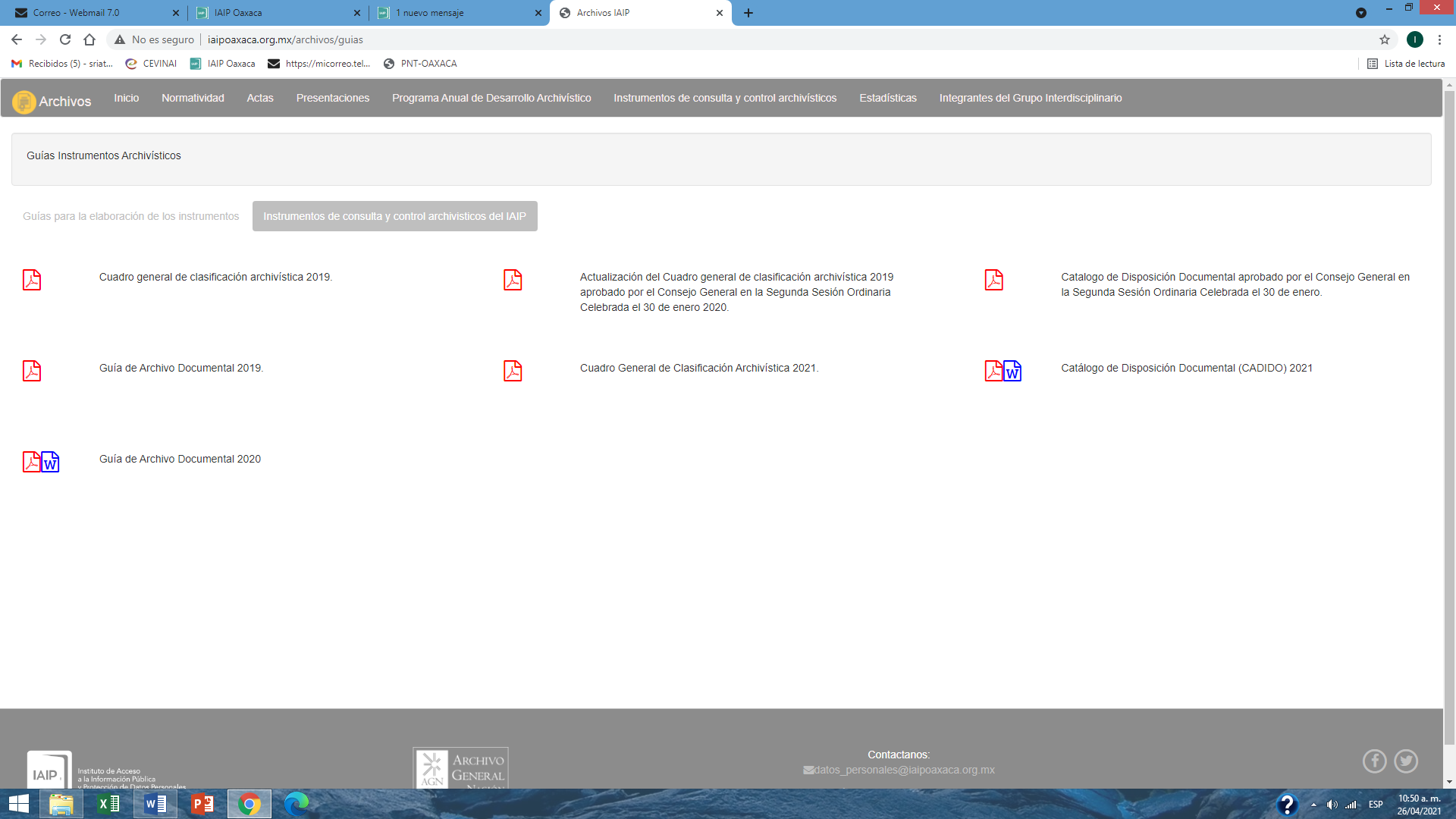 Modificaciones al apartado de archivos de la página electrónica del Instituto para publicar la información relativa a: Integrantes del Grupo Interdisciplinario, Reglas de operación del Grupo Interdisciplinario, Calendario de reuniones de trabajo del Grupo Interdisciplinario, así como las minutas de reunión del Grupo Interdisciplinario.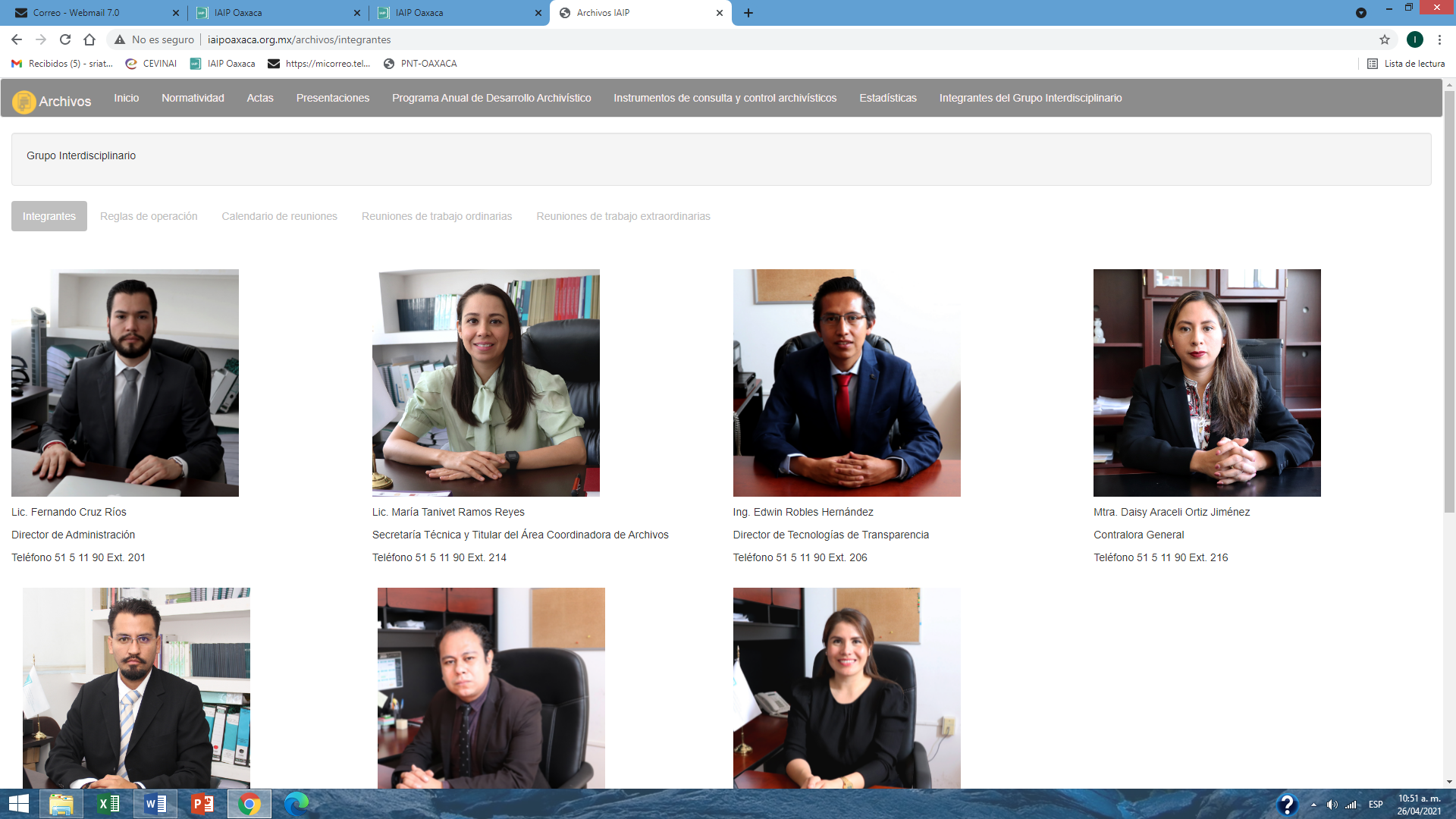 Obligaciones de transparencia y acceso a la informaciónRespuesta en tiempo y forma a seis solicitudes de acceso a la información turnadas a la Secretaría Técnica, misma que fue remitida a la Unidad de Transparencia.Capacitación y asesoríasEl 22 de febrero de 2021 se llevó a cabo la capacitación sobre instrumentos de control y consulta archivística dirigida a las áreas operativas del Sistema Institucional de Archivos, a la que asistieron 27 servidoras y servidores públicos del Instituto.En el periodo que se reporta el Área Coordinadora de Archivos brindó las siguientes asesorías:AtentamenteLicda. María Tanivet Ramos ReyesTitular del Área Coordinadora del Instituto de Acceso a la Información Pública y Protección de Datos Personales Inventario General de ArchivoInventario General de ArchivoInventario General de ArchivoNúmeroArchivo de TrámiteFecha de elaboración1Ponencia de la Presidencia11/03/20212Ponencia del Comisionado12/03/20213Dirección de Asuntos Jurídicos19/03/20214Dirección de Gobierno Abierto23/03/20215Área Coordinadora de Archivos22/03/20216Secretaría Técnica19/03/20217Comité de Transparencia22/03/2021Mesas de trabajo con las Áreas productoras de la InformaciónMesas de trabajo con las Áreas productoras de la InformaciónMesas de trabajo con las Áreas productoras de la InformaciónNUM.FECHAÁrea104/03/2021Ponencias del consejo General208/03/2021Dirección de gobierno Abierto309/03/2021Secretaría General de Acuerdos410/03/2021Contraloría General511/03/2021Secretaría Técnica / Área Coordinadora de Archivos612/03/2021Dirección de Tecnologías de la Transparencia716/03/2021Dirección de capacitación, comunicación, Evaluación, Archivos y Datos Personales817/03/2021Dirección de Asuntos Jurídicos918/03/2021Dirección de Administración1019/03/2021Archivo de ConcentraciónAsesorías para los Responsables de Archivo de Trámite de las Áreas productoras de la InformaciónAsesorías para los Responsables de Archivo de Trámite de las Áreas productoras de la InformaciónAsesorías para los Responsables de Archivo de Trámite de las Áreas productoras de la InformaciónAsesorías para los Responsables de Archivo de Trámite de las Áreas productoras de la InformaciónNúmeroFechaÁreaPersonas que recibieron la asesoría 105/03/2021Dirección de Asuntos JurídicosLicda. María Elena Cabrera MartínezLicda. Blanca Irene Clavel RaymundoLicda. Nancy Viridiana López MejíaLic. Thomas Aguilar MendozaLic. Mauricio Salinas SalinasLic. Daniel Armando Santos209/03/2021Dirección de Comunicación, Capacitación, Evaluación, Archivos y Datos PersonalesMario Samuel Ceballos López316/03/2021Dirección de AdministraciónCitlally Ruiz VásquezAlicia Sierra BautistaTonatiuh Valdez PérezNelly Gisela Guerrero LáscaresGloria Sukei Cruz GonzálezWilliam Germán López LópezOlga Lucia Canseco ZarateIriana Martínez López